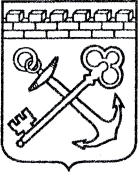 АДМИНИСТРАЦИЯ ЛЕНИНГРАДСКОЙ ОБЛАСТИКОМИТЕТ ПО СОХРАНЕНИЮ КУЛЬТУРНОГО НАСЛЕДИЯ ЛЕНИНГРАДСКОЙ ОБЛАСТИПРИКАЗ«___»____________2021 г.                                                        №_______________ Санкт-ПетербургО включении выявленного объекта культурного наследия «Усадьба Рагулова и А.И. Блока», местонахождение: Ленинградская область, Волосовский район, д. Хревицы, в единый государственный реестр объектов культурного наследия (памятников истории и культуры) народов Российской Федерации в качестве объекта культурного наследия регионального значения «Усадебно-парковый комплекс «Хревицы.», конец XVIII в. - начало ХХ в., утверждении границ его территории и установлении предмета охраныВ соответствии со ст. 3.1, 9.2, 18, 33 Федерального закона от 25 июня 2002 года № 73-ФЗ «Об объектах культурного наследия (памятниках истории                и культуры) народов Российской Федерации», ст. 4 областного закона Ленинградской области от 25 декабря 2015 года № 140-оз «О государственной охране, сохранении, использовании и популяризации объектов культурного наследия (памятников истории и культуры) народов Российской Федерации, расположенных на территории Ленинградской области», пп. 2.1.2., 2.3.7. Положения о комитете по сохранению культурного наследия Ленинградской области, утвержденного постановлением Правительства Ленинградской области от 24 декабря 2020 года № 850, на основании положительного заключения государственной историко-культурной экспертизы, выполненной экспертной организацией Обществом с ограниченной ответственностью «Темпл Групп» (аттестованный эксперт Е.Б. Яковлева, приказ Министерства культуры Российской Федерации от 11 октября 2018 года № 1772),                            п р и к а з ы в а ю:Включить выявленный объект культурного «Усадьба Рагулова и А.И. Блока», местонахождение: Ленинградская область, Волосовский район, д. Хревицы, в единый государственный реестр объектов культурного наследия (памятников истории и культуры) народов Российской Федерации (далее – Реестр) в качестве объекта культурного наследия регионального значения, вид объекта – ансамбль, с наименованием «Усадебно-парковый комплекс «Хревицы.», конец XVIII в. - начало ХХ в., местонахождение: Ленинградская область, Волосовский муниципальный район, Каложицкое сельское поселение, д. Хревицы, строение № 1 (далее – ансамбль).Утвердить границы территории ансамбля согласно приложению № 1          к настоящему приказу.Установить предмет охраны ансамбля согласно приложению № 2               к настоящему приказу.Исключить выявленные объекты культурного наследия, указанные                 в п. 1 настоящего приказа, из Перечня выявленных объектов культурного наследия, расположенных на территории Ленинградской области, утвержденного приказом комитета по культуре Ленинградской области               от 01 декабря 2015 года № 01-03/15-63. Обеспечить внесение сведений об объекте культурного наследия регионального значения, указанном в п. 1 настоящего приказа, в Реестр.Направить письменное уведомление собственнику или иному законному владельцу выявленного объекта культурного наследия, указанного в п. 1 настоящего приказа, земельного участка в границах территории объекта культурного наследия регионального значения, указанного в п. 1 настоящего приказа.Копию настоящего приказа направить в сроки, установленные действующим законодательством, в федеральный орган исполнительной власти, уполномоченный Правительством Российской Федерации                          на осуществление государственного кадастрового учета, государственной регистрации прав, ведение Единого государственного реестра недвижимости  и предоставление сведений, содержащихся в Едином государственном реестре недвижимости, его территориальные органы.Обеспечить размещение настоящего приказа на сайте комитета                    по сохранению культурного наследия Ленинградской области                                     в информационно-телекоммуникационной сети «Интернет».Настоящий приказ вступает в силу со дня его официального опубликования.Контроль за исполнением настоящего приказа оставляю за собой.Заместитель Председателя Правительства Ленинградской области – председатель комитета по сохранению культурного наследия                                                                                    В.О. ЦойПриложение 1к Приказу комитета по сохранению культурного наследия                                                                                                                     Ленинградской области от «____» ____________ 2021 г.     № _________________________Границы территории объекта культурного наследия«Усадебно-парковый комплекс «Хревицы.», конец XVIII в. - начало ХХ в., местонахождение: Ленинградская область, Волосовский муниципальный район, Каложицкое сельское поселение, д. Хревицы, строение № 1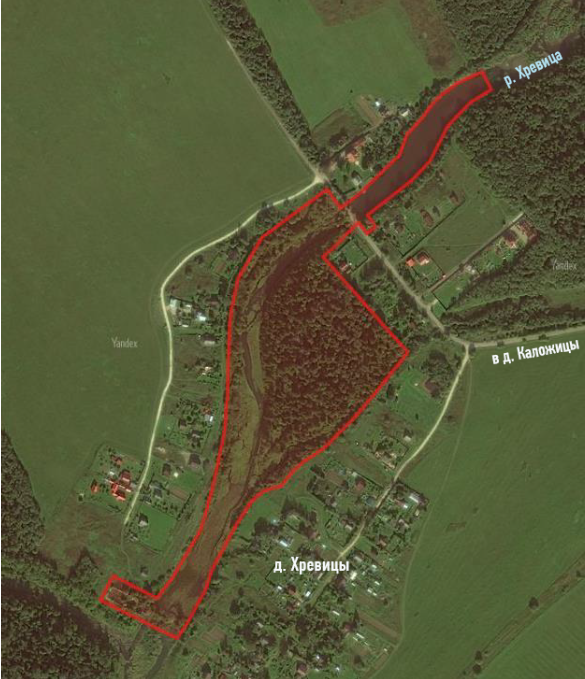 Условные обозначения - граница территории объекта культурного наследия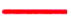 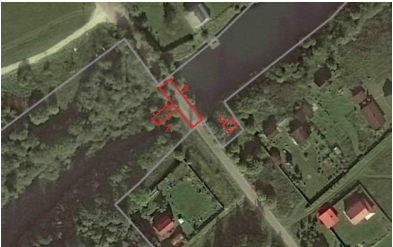 Экспликация:КузницаМельницаВерхний мост-плотина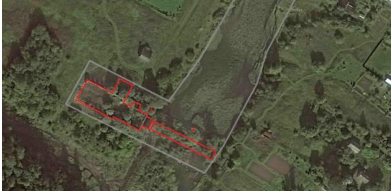 Экспликация:Бумажная фабрикаНижний мост-плотинаКоординаты характерных поворотных точек границ территорииобъекта культурного наследия «Усадебно-парковый комплекс «Хревицы.», конец XVIII в. - начало ХХ в., местонахождение: Ленинградская область, Волосовский муниципальный район, Каложицкое сельское поселение,            д. Хревицы, строение № 1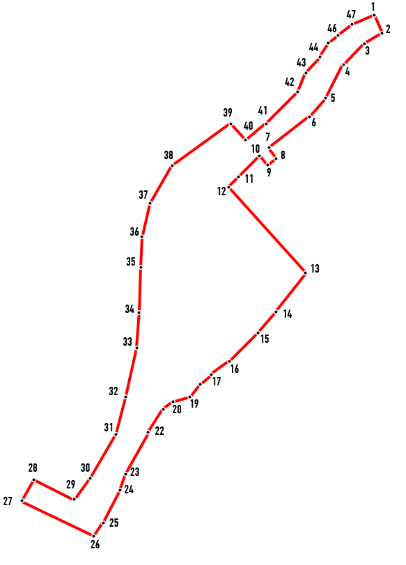 Определение географических координат характерных точек границы территории объекта культурного наследия выполнено в местной системе координат МСК-47, зона 2.Режим использования территории объекта культурного наследия «Усадебно-парковый комплекс «Хревицы.», конец XVIII в. - начало ХХ в., местонахождение: Ленинградская область, Волосовский муниципальный район, Каложицкое сельское поселение, д. Хревицы, строение № 1Режим использования земельного участка в границах территории объекта культурного наследия предусматривает сохранение объекта культурного наследия – проведение работ, направленных на обеспечение физической сохранности объекта культурного наследия, а так же выполнение требований Федерального закона от 25 июня 2006 года № 73-Ф3 «Об объектах культурного наследия (памятниках истории и культуры) народов Российской Федерации» (далее – Федеральный закон № 73-ФЗ) в части установленных ограничений            к осуществлению хозяйственной деятельности в границах территории объекта культурного наследия.На территории ансамбля разрешается:- проведение работ по сохранению объекта культурного наследия (памятника истории и культуры) Российской Федерации;- сохранение элементов планировочной структуры; - сохранение элементов природного и культурного ландшафта;  - воссоздание или компенсация утраченных элементов ансамбля, производимые на основании пункта 1 статьи 45 Федерального закона № 73-ФЗ;- проведение работ по обеспечению функционирования объекта культурного наследия и поддержанию его инфраструктуры, не нарушающих целостности его территории;- проведение работ по озеленению и благоустройству территории, производимых, в том числе с применением методов реставрации, направленных на формирование наиболее близкого к историческому восприятию объекта культурного наследия;- обеспечение доступа к объекту культурного наследия;  - обеспечение мер пожарной безопасности объекта культурного наследия; - обеспечение мер экологической безопасности объекта культурного наследия;  - установка информационных знаков размером не более 0,8x1,2 м в местах, не мешающих обзору объекта культурного наследия;- применение при благоустройстве и оборудовании территории традиционных материалов: (дерево, камень, кирпич) в покрытиях, малых архитектурных формах, исключая контрастные сочетания и яркую цветовую гамму;- прокладка, ремонт, реконструкция подземных инженерных коммуникаций с последующим восстановлением нарушенных участков дневной поверхности.На территории ансамбля запрещается: - новое строительство;  - хозяйственная деятельность, ведущая к разрушению, искажению внешнего облика объекта культурного наследия, нарушающая его целостность и создающая угрозу его повреждения, разрушения или уничтожения;- самовольная вырубка растительности, уничтожение травяного покрова; - проведение земляных, строительных, мелиоративных и иных работ, не связанных с работами по сохранению объекта культурного наследия или его отдельных элементов, сохранению историко-градостроительной или природной среды объекта культурного наследия;- использование пиротехнических средств и фейерверков;- создание разрушающих вибрационных нагрузок динамическим воздействием на грунты;- движение транспортных средств на территории объекта культурного наследия, в случае если движение транспортных средств создает угрозу нарушения его целостности и сохранности;- размещение рекламных конструкций;  - размещение мусора (свалок) на территории объекта культурного наследия; - использование территории под склады и объекты производства взрывчатых и огнеопасных материалов, предметов и веществ, водные объекты и (или) имеющие вредные парогазообразные и иные выделения под объекты производства, имеющие оборудование, оказывающее динамическое и вибрационное воздействие на конструкции объекта культурного наследия, независимо от мощности данного оборудования; под объекты производства и лаборатории, связанные с неблагоприятным для объекта культурного наследия температурно-влажностным режимом и применением химически активных веществ;- проведение археологических исследований на территории объекта культурного наследия без наличия у исследователя разрешения (открытого листа), выданного Министерством культуры Российской Федерации.Приложение 2к Приказу комитета по сохранению культурного наследия                                                                                                                                                                                                          Ленинградской области от «____» ____________ 2021 г.     № _________________________Предмет охраныобъекта культурного наследия«Усадебно-парковый комплекс «Хревицы.», конец XVIII в. - начало ХХ в., местонахождение: Ленинградская область, Волосовский муниципальный район, Каложицкое сельское поселение, д. Хревицы, строение № 1Предмет охраны может быть уточнен в процессе историко-культурных и реставрационных исследований, реставрационных работ.Подготовлено:Главный специалист отдела по осуществлению полномочий Ленинградской области в сфере объектов культурного наследия департамента государственной охраны, сохранения и использования  объектов культурного наследия комитета по культуре Ленинградской области   _________________А.Е. СмирновойСогласовано:Заместитель председателя комитета - начальник департамента государственной охраны, сохранения и использования объектов культурного наследия_________________ Г.Е. ЛазареваНачальник отдела по осуществлению полномочий Ленинградской области в сфере объектов культурного наследия департамента государственной охраны, сохранения и использования  объектов культурного наследия комитета по культуре Ленинградской области   __________________С.А. ВолковаНачальник сектора судебного и административного производства департамента государственной охраны, сохранения и использования объектов культурного наследия комитета по культуре Ленинградской области__________________Ю.И. ЮрутьНомер характерной (поворотной) точкиXY1378409.292138220.452378383.622138232.803378365.322138202.084378333.362138169.425378283.252138142.026378256.322138114.707378209.422138051.118378192.632138061.899378182.652138049.0910378199.442138038.0111378163.662138000.3612378151.592137985.9713378011.682138102.7914377955.182138054.4615377919.842138022.6216377879.042137979.6317377861.002137950.4418377847.162137933.8619377826.942137916.4920377820.062137891.5921377807.442137874.7522377773.992137851.1923377708.342137813.2624377683.582137804.9025377635.012137776.9226377613.822137761.3527377671.622137653.2928377705.492137673.2029377671.642137734.7130377705.922137761.3431377769.992137801.0632377830.442137819.3233377905.822137837.7234377959.612137843.5935378027.192137847.4336378072.812137851.2237378124.292137863.4238378182.062137899.6039378247.852137994.2440378220.462138013.2441378245.102138045.9942378293.912138099.4243378322.252138110.3244378345.362138132.9645378365.612138149.1146378378.342138161.9847378394.702138185.94№ п/пВидовая принадлежность предмета охраныВидовая принадлежность предмета охраныПредмет охраныФотофиксация11.Объемно- пространственное и планировочное решение территорииОбъемно- пространственное и планировочное решение территорииИсторическое местоположение объекта в деревне Хревицы Волосовского района Ленинградской области;Визуальные и композиционные связи между элементами ансамбля;Панорамы и визуальные коридоры, в т.ч.виды долины реки Хревицы в южном направлении до железнодорожного моста;виды долины реки Хревицы в северном направлении до лесного массива, являющегося естественной кулисой;- виды долины ручья Выбег и на место слияния с рекой Хревицей от бумажной фабрики; - виды долины реки Хревицы и на усадебный парк с обоих мостов-плотин и правого берега;- кулисы:- кулиса вдоль правого берега Хревицы;кулиса вдоль левого берега Городишного ручья;- кулиса вдоль левого берега Хревицы и нижней запруды южнее места впадения Городишного ручья;- кулисы вдоль берегов верхней запруды.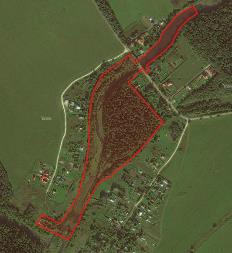 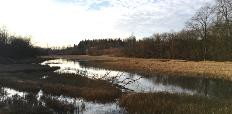 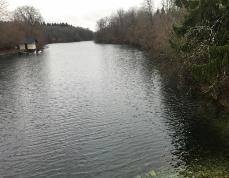 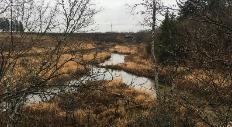 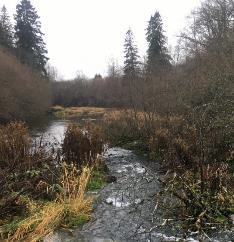 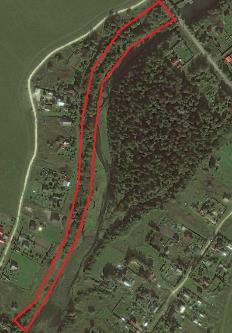 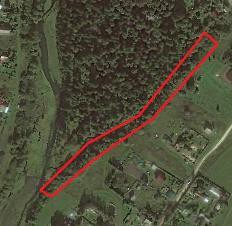 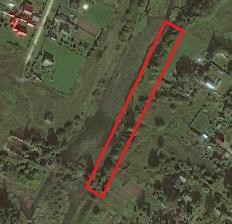 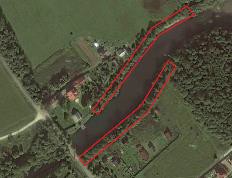 2Объемно- пространственное и планировочное решение, рельеф:Объемно- пространственное и планировочное решение, рельеф:Местоположение парка на участке, ограниченном с западной стороны рекой Хревицей, с юго-восточной стороны Городишным ручьем, с северо-восточной стороны частновладельческими участками;Сочетание открытых и закрытых пространств:Открытое пространство (поляна на стрелке у слияния реки Хревицы и Городишного ручья);Солитерные посадки и ландшафтные группы на стрелке;Закрытое пространство – основной массив парка;Рельеф: преимущественно равнинный, возвышенный (основной массив парка расположен на возвышенном плато), с локальными повышениями;Крутые береговые откосы реки Хревицы и Городишного ручья;Историческая пейзажная планировка, дорожная сеть (исторические дороги, их местоположение, характер (пешеходные);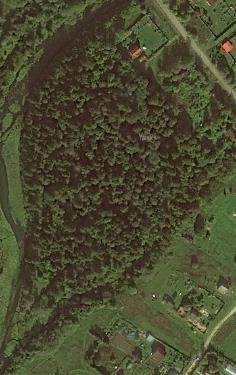 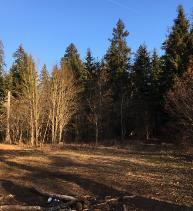 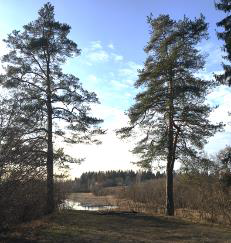 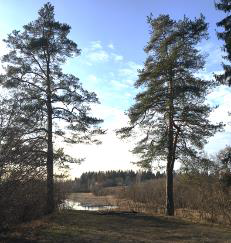 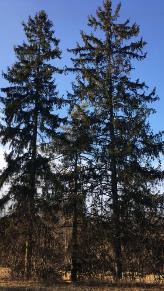 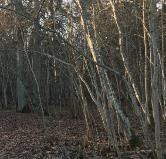 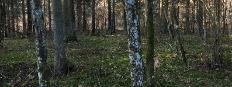 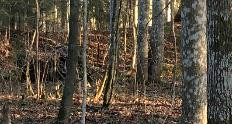 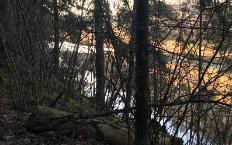 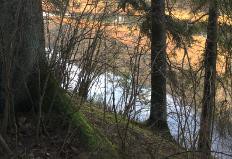 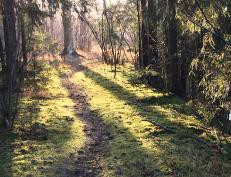 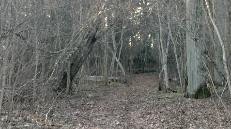 3Насаждения:Насаждения:Старовозрастной и средневозрастной древостой;Исторический породный состав   (ель, сосна, липа, береза, клен);Луговой газон (поляна на стрелке);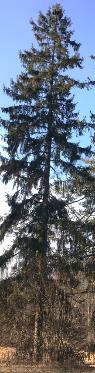 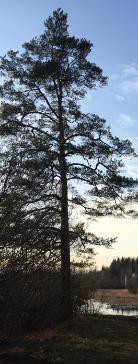 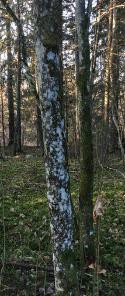 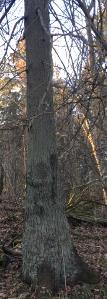 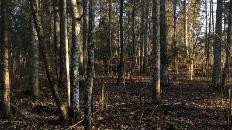 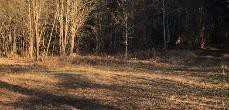 4Объемно- планировочное решениеОбъемно- планировочное решениеМестоположение гидросистемы на естественном русле реки Хревицы, её объемно-планировочное решение, включая- верхнюю запруду и верхний мост- плотину в северной части ансамбля,- участок речного русла реки Хревицы в центральной части ансамбля,- нижнюю запруду и нижний мост- плотину в южной части ансамбля,- участок русла Городишного ручья в восточной части ансамбля;Верхняя запруда: ее конфигурация в плане, абрис береговой линии, дерновые береговые откосы;Нижняя запруда: ее конфигурация в плане, абрис береговой линии, дерновые береговые откосы;Река Хревица в центральной части ансамбля: трассировка, абрис береговой линии, дерновые береговые откосы, включая высокий берег со стороны парка;Ручей Городишный: трассировка, абрис береговой линии, дерновые береговые откосы;Перепад высот водного зеркала в границах ансамбля.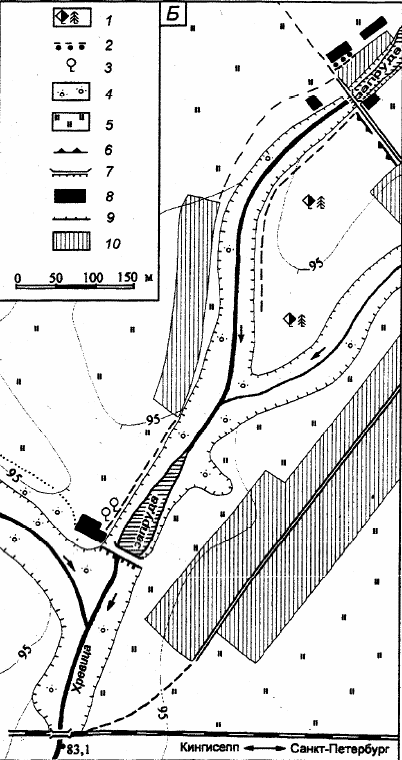 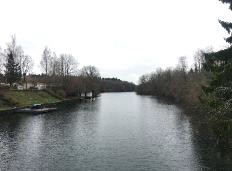 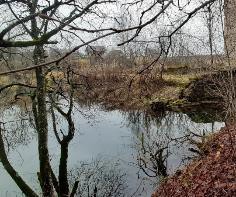 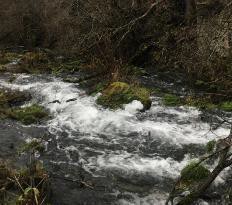 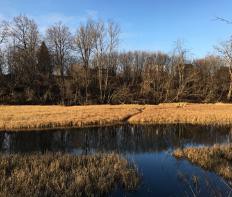 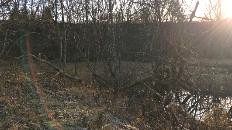 5Гидротехнические сооруженияГидротехнические сооруженияВерхний мост-плотина, его конфигурация в плане, исторические габариты, исторические конструкции (земляная плотина);Нижний мост-плотина, его конфигурация в плане, исторические габариты, исторические конструкции (с известняковыми подпорными стенками и земляным заполнением);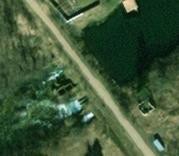 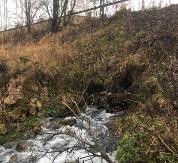 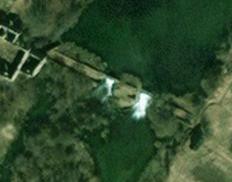 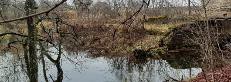 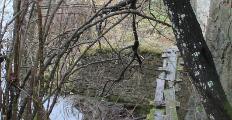 6Объемно- пространственное решение сооружений на территории объекта (кузница)Объемно- пространственное решение сооружений на территории объекта (кузница)Местоположение на левом берегу реки Хревицы в северной части ансамбля;Объемно-пространственное решение прямоугольного в плане одноэтажного здания;Исторические конфигурация (двускатная) и габариты крыши*;(*утрачена)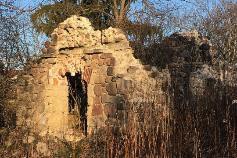 7Конструктивная система: (кузница)Конструктивная система: (кузница)Исторические наружные капительные стены, их материал и техника исполнения: валунная кладка стен, кладка из известняка откосов проемов, углов здания и карнизов, перемычки проемов – кирпичная кладка;Характер кирпичной кладки – веерная (лучковые перемычки, выкладки полуциркульной формы).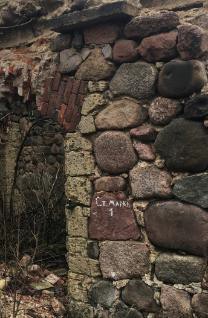 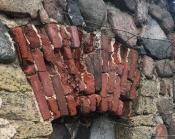 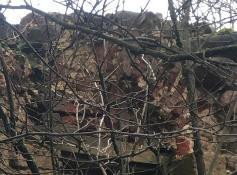 8Архитектурно- художественное решение фасадов: (кузница)Архитектурно- художественное решение фасадов: (кузница)Архитектурно-художественное решение в приемах, свойственных для служебных построек усадебной архитектуры юго-запада Санкт-Петербургской губернии XIX века*;(*характерное использование средств художественной выразительности местных строительных материалов – булыжного камня, местных известняков);Материал и характер отделки фасадной поверхности – неоштукатуренный булыжный камень, известняк, кирпич;Конфигурация и габариты проемов (в т.ч. ложных) – с лучковыми перемычками;Карнизы;Полуциркульная ниша щипца лицевого фасада (утрачена).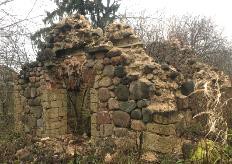 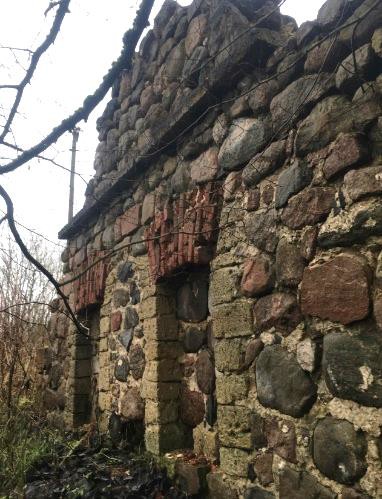 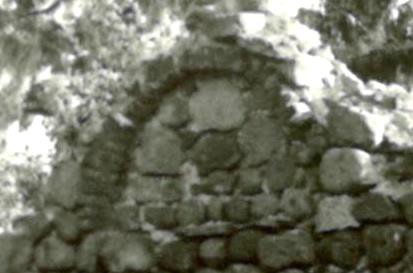 9Объемно- пространственное решение: (водяная мельница):Местоположение на реке Хревице, примыкает с южной стороны к верхнему мосту-плотине;Историческая конфигурация в плане;Объемно-пространственное решение сохранившихся частей здания.Местоположение на реке Хревице, примыкает с южной стороны к верхнему мосту-плотине;Историческая конфигурация в плане;Объемно-пространственное решение сохранившихся частей здания.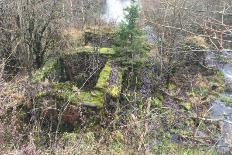 10Конструктивная система: (водяная мельница):Исторический материал капитальных стен (известняк);Исторические конструктивное решение и материал перемычек проемов – веерная кирпичная кладка.Исторический материал капитальных стен (известняк);Исторические конструктивное решение и материал перемычек проемов – веерная кирпичная кладка.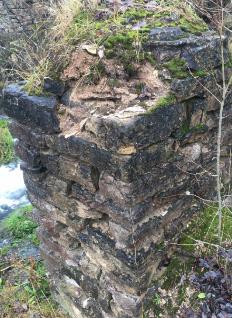 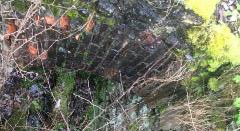 11Архитектурно- художественное решение фасадов: (водяная мельница):Архитектурно-художественное решение в приемах, свойственных для служебной постройки (водяная мельница) усадебной архитектуры конца XIX в.;Материал и характер фасадной поверхности – неоштукатуренный известняк;Архитектурно-художественное решение в приемах, свойственных для служебной постройки (водяная мельница) усадебной архитектуры конца XIX в.;Материал и характер фасадной поверхности – неоштукатуренный известняк;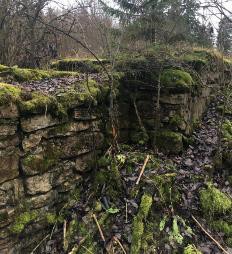 12Объемно- пространственное решение: (бумажная фабрика)Местоположение на правом берегу реки Хревицы, у нижнего моста-плотины;Историческая конфигурация в плане;Объемно-пространственное решение сохранившихся частей здания, включая объемы основной части фабрики, мельницы и двух пристроек с северной стороны;Местоположение на правом берегу реки Хревицы, у нижнего моста-плотины;Историческая конфигурация в плане;Объемно-пространственное решение сохранившихся частей здания, включая объемы основной части фабрики, мельницы и двух пристроек с северной стороны;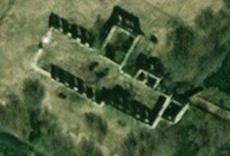 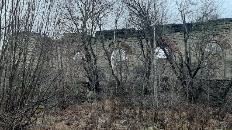 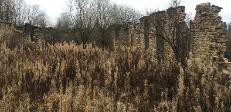 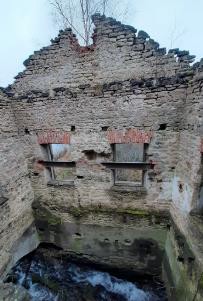 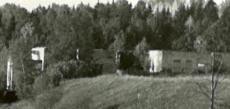 13Конструктивная система: (бумажная фабрика)Исторические капительные стены, их материал и техника исполнения: валунная кладка в нижних частях стен, кладка из известняка в верхних частях стен, стен объема мельницы; перемычки проемов – кирпичная кладка;Историческое конструктивное решение арочного проема с северной стороны в нижней части объема мельницы;Исторические капительные стены, их материал и техника исполнения: валунная кладка в нижних частях стен, кладка из известняка в верхних частях стен, стен объема мельницы; перемычки проемов – кирпичная кладка;Историческое конструктивное решение арочного проема с северной стороны в нижней части объема мельницы;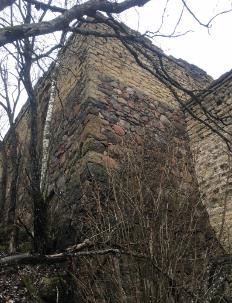 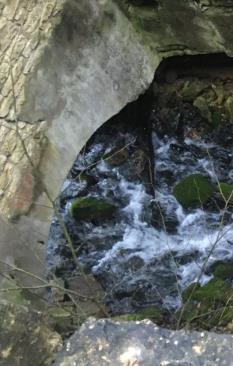 14Архитектурно- художественное решение фасадов: (бумажная фабрика)Архитектурно-художественное решение в приемах, свойственных для небольшого промышленного здания (бумажная фабрика) усадебной архитектуры конца XIX в.Материал и характер фасадной поверхности – неоштукатуренный булыжный камень и известняк;Конфигурация и габариты проемов (в т.ч. ложных) – с полуциркульными и лучковыми перемычками.Архитектурно-художественное решение в приемах, свойственных для небольшого промышленного здания (бумажная фабрика) усадебной архитектуры конца XIX в.Материал и характер фасадной поверхности – неоштукатуренный булыжный камень и известняк;Конфигурация и габариты проемов (в т.ч. ложных) – с полуциркульными и лучковыми перемычками.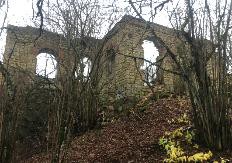 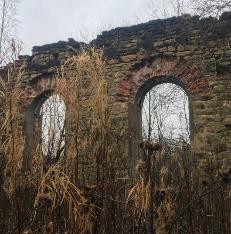 